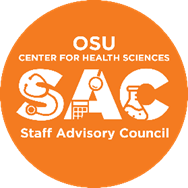 Staff Advisory Council – Minutes The Staff Advisory Council will meet on March 16, 2021 at 12pZoomJoin Zoom Meetinghttps://osuchs.zoom.us/j/92385185482?pwd=OUhpemVuTnNYQmkvNWZUTWpZNmU0dz09 Meeting ID: 923 8518 5482Passcode: 201485One tap mobile+16699009128,,92385185482#,,,,*201485# US (San Jose)+12532158782,,92385185482#,,,,*201485# US (Tacoma)Call to Order 12:00P: Sherrita SweetRoll Call: Michelle LovelessApproval of Minutes: 1/19/2021Becca Floyd motions to approve minutes, Heather Hagan seconds, motion passes.Approval of the AgendaBecca Floyd motions to approve agenda, Carol Roades seconds, motion passes. Reports of University Committees: AdministrationFacilities- Angelyn HolmesAll projects mentioned last meeting are still ongoingOver spring break on main campus: widening the Tandy drive, work on east side of Founders Hall to take care of some water issues Finishing up on North Hall dock Hardesty is functioning in a limited capacity right now, moving the Center for Wellness and Recovery over there in the first of April and will be fully occupiedNew OB/Gyn clinic fully occupied and functioning by April 1st Barson Elevator- plan to have only one elevator down at a time ITWellness- Kelsey AshwoodCertified Healthy Department Applications are closing March 26thKickball registration is closing March 26th as wellMHFA Training on the Tahlequah Campus starting April 15th Mental Wellbeing Bingo challenge now through April 30th Group fitness classes are back in session. Masks are requiredHR- Tina TappanaTitle 9 due April 1Performance review training (optional if not a manager)All staff training conference April 15th and 23rd (Zoom)COVID leave continuing through MarchSecurityOfficer Reports:Secretary - Michelle LovelessNew member vote: TJ Curato, athletic training department, voted in 3/16/21 Treasurer - Darlene DuBoisSee report belowVice Chair – Diana SandersChair –Sherrita SweetPresident’s search committee: nominations have been presented to the Board of RegentsWill be starting SAC Audit soon, per BylawsStanding Committees ReportRules and Procedures CommitteeJuLee Wells- from Jan meeting: proposal to make a change to article 4, section 1 wording. JuLee Wells motions to approve change, Darlene DuBois seconds, motion passes.  Communications CommitteeNew Co-Chairs: Heather Hagan and Lauren SparksWebsite: now searchable! Have updated the meeting times on the site as wellAwards and Recognition CommitteeBecca Floyd- have sent out notifications for the Student Choice and Awards of Excellence. Have been receiving nominations for both. New Employee Letter- follow up letter for new employees after they have reached their 90 days to inform them about SAC and how to join. “Obtain supervisor’s approval” wording needs to be changed to “notify” or “speak with” your supervisor. Outreach & Fundraising Committee	Trivia Night Fundraising/Outreach EventThursday April 8th, 7pmPosting flyers on campus today, social media, and pulse advertisements10$/ticket, also enters you for a parking spot raffle drawing Don’t have to be a CHS staff member to participate; make a team with your family and friendsIf we don’t have 100 participants, we can downgrade to the lower registrationIf anyone has ideas for the next fundraiser, please reach out to us! New Business: New Member Introduction: Denise Fulbright- not in attendance, move to next meetingAnnouncements:Toilet paper and hand paper towel inserts needed for the animal enrichment lab. Please bring these to Ivy Cooper, Forensic 4th floor, cubicle E440, blue containerNew members interested in joining SAC please let the Secretary Michelle Loveless know!Reminder to let us know that if there are any concerns or issues you have that you would like for us to address with Administration, let your Executive Board know! Adjournment: 12:50pNext Meeting: April 20, 2021 12p via ZOOM 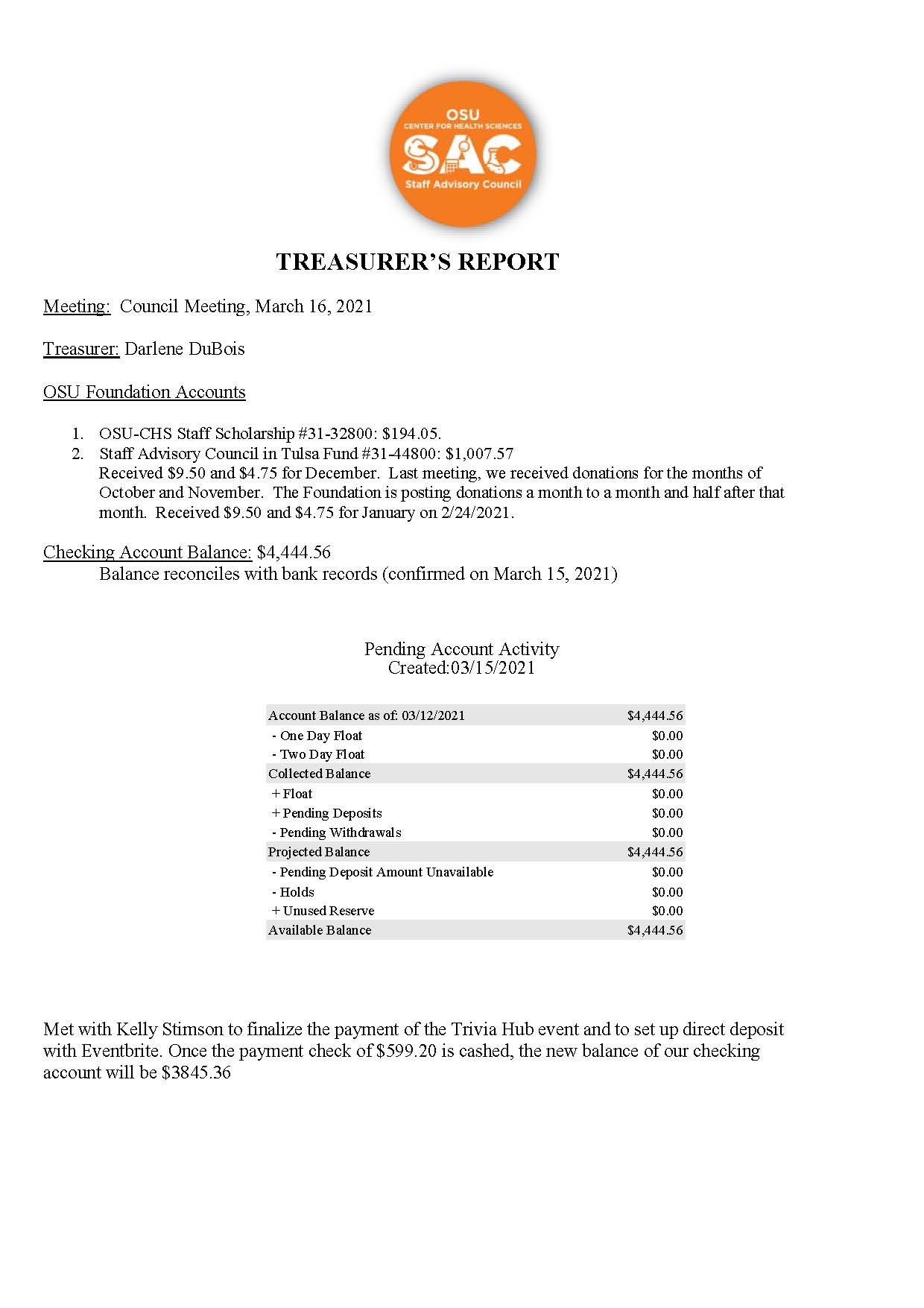 